السيرة الذاتيةأحمد حسن ياسMobile: 07706936502Email    yasahmedhasan@gmail.comملخص تعريفي:السيرة الذاتية                                                      احمد جسن ياس                                                                                                        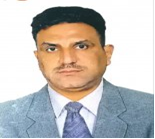 اللقب العلمي أستاذ مساعد  بكالوريوس في التربية الرياضية-جامعة بغداد -  ماجستير في التربية الرياضية - جامعة ديالى - 2008 دكتوراه في التربية البدنية وعلوم الرياضة – الجامعة المستنصرية تدريسي لمادة فسيولوجيا الرياضة، علم التشريح الرياضي، طرائق التدريس -كرة السلة -تاريخ وفلسفة التربية البدنية والرياضية     الشهادات الدراسية:دكتوراه في التربية البدنية وعلوم الرياضة – الجامعة المستنصرية ماجستير تربية رياضية - جامعة ديالى / 2008بكالوريوس تربية رياضية -جامعة بغداد / 1996-1997الجوائز والتكريم الأكاديمي 1 - الحصول على عدد من كتب الشكر من السيد رئيس الجامعة. 2-الحصول على كتب شكر من السيد وزير التعليم العالي والبحث العلمي. 3-الحصول على عدد من كتب الشكر من السادة عمداء الكلية.الخبرة الأكاديمية والتدريس:1-تدريس مادة كرة السلة / للمرحلة الأولى -المرحلة الرابعة           2-تدريس مادة طرائق تدريس التربية الرياضية -المرحلة الثالثة 3-تدريس مادة تاريخ وفلسفة التربية البدنية والرياضية   4-تدريس مادة حقوق الإنسان -المرحلة الأولى5-تدريس مادة فسيولوجيا الرياضة المرحلة الثالثة 6-تدريس مادة علم التشريح الرياضي – المرحلة الأولى 7-المشاركة في الجان العلمية والسمنار لطلبة الماجستير والدكتوراه.8-الأشراف على طلبة الماجستير 9-الإشراف على العديد من بحوث التخرج للطلبة المرحلة الرابعة.-10 المشاركة في العديد من المؤتمرات العلمية داخل وخارج العراق 11-تقديم العديد من ورش العمل والمحاضرات النوعية والدورات التدريبة. المقررات الدراسية التي تم تدريسها:الانتساب المهني او الجمعيات:مسئول شعبة التسجيل مسئول شعبة ضمان الجودة والأداء الجامعيمقرر فرع العلوم النظرية عضوا ورئيسا للعديد من اللجان الدائمة والمؤقتة في الكلية والجامعة.   المنشورات العلميةبحوث علمية. : عدد من البحوث في مجال التربية الرياضية منشورة في مجلات محلية ودولية ( 11 بحوث ) كتب مؤلفة-------------مقالات  ---------2—مقالة منشورة في مجلة المقالة العلمية ---فصول.---------------------تطوير المهارات:1- المشاركة في ورشة العمل التطويرية لضمان الجودة والأداء الجامعي - الجامعة المستنصرية.2-المشاركة في الدورة العلمية الأولى في الرياضة ودورها في صحة الفرد 3-المشاركة في العديد من المؤتمرات العلمية داخل وخارج العراق. 4-تقديم العديد من الدورات وورش العمل والمحاضرات النوعية. الدراسات الأوليةالدراسات العليا#1:تدريس مادة كرة السلة / للمرحلة الأولى - المرحلة الرابعة #2:تدريس مادة طرائق تدريس التربية الرياضية - المرحلة الثالثة - 3 تدريس مادة تاريخ وفلسفة التربية البدنية والرياضية - المرحلة الأولى-4 تدريس مادة حقوق الإنسان  - المرحلة الأولى 5-تدريس مادة فسلجه التدريب للمرحلة الثالثة.6- تدريس ماده التشريح الرياضي . 